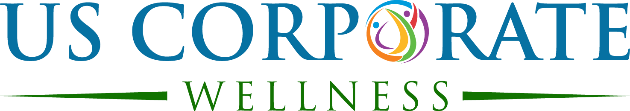 Coach Huddle Q2 2022July 7th Brad: Updates and Opportunities3rd Annual Rocky Mountain Coaching Retreat!Sept. 16th-18th  17 of us from USCW are coming!Catalyst Coaching InstituteBe a Catalyst! Gear: https://teespring.com/stores/be-a-catalystHelp us spread the word!Reminders and ResourcesAccount audits due by the 4th Request to offer 1 hour per month of evening (5 PM or later) or weekend appointment slots– please get your summer sessions on the calendar. Thank you!!!Free access to Catalyst webinars!For NBHWC approved courses:Log into your account: Education: NBHWC Approved CE Courses: Join free!New webinars being loaded in next few weeks:Coaching Adolescent and Young Adults – YvetteBoundaries – SabrynaBoth will be available as NBHWC approved coursesSign up for your local NBHWC Meet-up! (or start one in your state)CO coach Meet-up via zoom is this Friday at 1:00 PM!!Mary:Survey links and resultsNew resource (in testing phase): USCW Library!Contract Questions and Highlights: Mary and SabrynaRefer to handout for lots of great details!!Connect with other USCW Coaches!Zoom USCW Coach Consultation Hour at Noon MDT, Facilitated by Deb2nd Thursday of the monthOptional Gatherings ($25 for the hour. No pay for listening to the recording but they are available if interested!)July 14th, August 11th, September 8th, October 13th, November 10th, December 8th 2022 Huddle dates Q4: DATE CHANGEOct. 27th via zoom OROct. 28th in person at Robin’s house in Littleton!Times:Zoom: 5:30-7:30 MTIn person: Lunch 11:30-12:30 (optional). Meeting 12:30-2:30. Quarterly Huddle Invoice - $50 live or $25 if you listen to the recordingEnneagram Gathering July 28th 5:30-7:00 PM Mountain Time.  $40 live. Please RSVPShout out to Felicia! Link to her poetry books/journals/audiobooks on Amazon & Audible: https://www.amazon.com/~/e/B09B1CD2RVTraining – Diversity, Equity and Inclusion Awareness with Susan McGarry facilitatingWe are privileged to work with many different people from all walks of life through our role as a health and wellness coach. How does DEI or Diversity, Equity, and Inclusion, affect our interactions and connections with our clients and how does it change the client's ability and or willingness to change? In addition, we will explore our own personal biases and how we can better serve our clients keeping these in check. New “Ouch” policy!Breakout Room: Share a brief takeaway or reflection in your group. What stood out to you either personally or professionally today?The breakout session will be 15 minutesChoose one person to monitor the clock so that everyone has an opportunity to shareRemember ”Ouch”